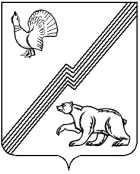 АДМИНИСТРАЦИЯ ГОРОДА ЮГОРСКАХанты-Мансийского  автономного  округа-ЮгрыПОСТАНОВЛЕНИЕот  20.10.2021									        №1972-пО проведении общественных обсужденийВ соответствии со статьей 5.1 Градостроительного кодекса Российской Федерации, Федеральным законом от 06.10.2003 № 131-ФЗ «Об общих принципах организации местного самоуправления в Российской Федерации», Порядком организации и проведения общественных обсуждений или публичных слушаний по вопросам градостроительной деятельности в муниципальном образовании городской округ город Югорск, утвержденным решением Думы города Югорска от 27.08.2019 № 61:1. Назначить общественные обсуждения по проекту планировки и проекту межевания территории 4 микрорайона в границах улиц Кутузова – Остравская – Дзержинского – Гоголя города Югорска (далее - проект).2. Срок проведения общественных обсуждений по проекту с момента публикации оповещения жителей города Югорска в газете «Югорский вестник» о начале общественных обсуждений до даты официального опубликования заключения о результатах общественных обсуждений.3. Разместить проект и информационные материалы к нему на официальном сайте органов местного самоуправления города Югорска до 04.11.2021.4. Определить место экспозиции проекта по адресу: Ханты-Мансийский автономный округ – Югра, город Югорск, улица 40 лет Победы, дом 11, вестибюль. Срок посещения экспозиции с 04.11.2021 по 22.11.2021, с понедельника по пятницу, с 09.30 до 13.00 часов. Консультирование посетителей экспозиции осуществляет секретарь организационного комитета по подготовке и проведению общественных обсуждений.5. Предложения и замечания по проекту принимаются по 22.11.2021 на официальном сайте органов местного самоуправления города Югорска в информационно – телекоммуникационной сети «Интернет»:в письменной или устной форме по адресу: Ханты-Мансийский автономный округ – Югра, город Югорск, улица 40 лет Победы, дом 11, кабинет 110;в форме электронного документа на электронный адрес: arh@ugorsk.ru;посредством записи в книге (журнале) учета посетителей экспозиции проекта.6. Утвердить состав организационного комитета по подготовке и проведению общественных обсуждений по проекту (приложение). 7. Заключение по результатам общественных обсуждений опубликовать в газете «Югорский вестник» и разместить на официальном сайте органов местного самоуправления города Югорска.8. Контроль за выполнением постановления возложить на начальника управления архитектуры и градостроительства Департамента муниципальной собственности и градостроительства администрации города Югорска, главного архитектора И.К. Каушкину.Исполняющий обязанностиглавы города Югорска                                                                       С.Д. ГолинПриложениек постановлению администрации города Югорскаот 20 октября 2021 года №1972-пСостав организационного комитета по подготовке и проведению общественных обсуждений по проекту планировки и проекту межевания территории 4 микрорайона в границах улиц Кутузова – Остравская – Дзержинского – Гоголя города ЮгорскаКаушкина Ирина Константиновна – начальник управления архитектуры и градостроительства Департамента муниципальной собственности и градостроительства администрации города Югорска, председатель организационного комитета,Зайцева Анна Анатольевна – ведущий специалист отдела по работе с юридическими лицами управления архитектуры и градостроительства Департамента муниципальной собственности и градостроительства администрации города Югорска, секретарь организационного комитета,Ермаков Александр Юрьевич – заместитель директора Департамента муниципальной собственности и градостроительства администрации города Югорска,Михай Наталья Викторовна – начальник юридического отдела Департамента муниципальной собственности и градостроительства администрации города Югорска,Александрова Инна Валентиновна – начальник отдела информационных систем обеспечения градостроительной деятельности управления архитектуры и градостроительства Департамента муниципальной собственности и градостроительства администрации города Югорска,Челпанова Ирина Николаевна – начальник отдела земельных ресурсов по работе с физическими лицами Департамента муниципальной собственности и градостроительства администрации города Югорска.